«26»  июня 2019 года                     г. Грозный	                                       № 24О создании Департамента финансов Мэрии города ГрозногоВ соответствии с Федеральным законом от 6 октября 2003 года 
№ 131-ФЗ «Об общих принципах организации местного самоуправления 
в Российской Федерации», Законом Чеченской Республики от 24 мая 
2010 года № 11-рз «О местном самоуправлении в Чеченской Республике», указом Главы Чеченской Республики от 25 февраля 2019 года № 21 
«О внесении изменений в отдельные указы Президента 
Чеченской Республики в связи с приведением правового статуса 
финансовых органов муниципальных районов и городских округов 
в соответствие с законодательством» и распоряжением Правительства 
Чеченской Республики от 18 апреля 2019 года № 126-р «Об утверждении Плана мероприятий по реализации указа Главы Чеченской Республики 
от 25 февраля 2019 года № 21», руководствуясь Уставом города Грозного, Грозненская городская Дума РЕШИЛА: 1. Создать Департамент финансов Мэрии города Грозного на основе государственного учреждения «Департамент финансов города Грозный Министерства финансов Чеченской Республики».2. Утвердить Положение о Департаменте финансов Мэрии 
города Грозного согласно приложению к настоящему Решению. 3. Внести соответствующие изменения в структуру Мэрии 
города Грозного.4. Настоящее Решение подлежит опубликованию в газете 
«Столица плюс» и обнародованию в средствах массовой информации.5. Настоящее Решение вступает в силу со дня его официального опубликования. Глава города Грозного 				       		                    З.Х. Хизриев Приложение к РешениюГрозненской городской Думыот «26»  июня  2019г. №24ПОЛОЖЕНИЕО ДЕПАРТАМЕНТЕ ФИНАНСОВ МЭРИИ ГОРОДА ГРОЗНОГО1. Общие положения1.1. Департамент финансов Мэрии города Грозного 
(далее – Департамент) является финансовым органом Мэрии города Грозного, осуществляющим составление и организацию исполнения бюджета города Грозного (далее – местный бюджет). Департамент создан на базе государственного учреждения «Департамент финансов г. Грозный Министерства финансов Чеченской Республики» и является правопреемником указанного государственного учреждения, в том числе в отношениях с органами государственной власти Российской Федерации, органами государственной власти Чеченской Республики, органами государственной власти иных субъектов Российской Федерации, органами местного самоуправления, юридическими и физическими лицами.1.2. В своей деятельности Департамент руководствуется Конституцией Российской Федерации, Бюджетным кодексом Российской Федерации, федеральными законами, указами и распоряжениями Президента Российской Федерации, постановлениями и распоряжениями Правительства Российской Федерации, иными нормативными правовыми актами Российской Федерации, Конституцией Чеченской Республики, законами Чеченской Республики, указами и распоряжениями Главы Чеченской Республики, постановлениями и распоряжениями Правительства Чеченской Республики, приказами и распоряжениями Министерства финансов Чеченской Республики, Уставом города Грозного, муниципальными правовыми актами города Грозного, а также настоящим Положением.1.3. Департамент является отраслевым (функциональным) органом Мэрии города Грозного, обладает правами юридического лица, имеет обособленное имущество, закрепленное в установленном порядке на праве оперативного управления, отвечает по своим обязательствам находящимися в его распоряжении денежными средствами, может от своего имени приобретать и осуществлять имущественные и неимущественные права, несет обязанности, является истцом и ответчиком в суде, имеет счета, открываемые в установленном законодательством порядке, а также необходимые для осуществления своей деятельности печати, штампы и бланки.1.4. Департамент на территории города Грозного представляет Мэрию города Грозного во взаимоотношениях с территориальными органами федеральных органов государственной власти, органами государственной власти Чеченской Республики, органами местного самоуправления, юридическими и физическими лицами по вопросам осуществления бюджетного процесса и внутреннего финансового контроля в пределах своей компетенции внутреннего муниципального финансового контроля.1.5. Финансовое и материально-техническое обеспечение деятельности Департамента осуществляется за счет средств местного бюджета, предусмотренных на содержание органов местного самоуправления 
города Грозного.1.6. Структура и штатная численность Департамента утверждается Мэрией города Грозного.1.7. Положение о Департаменте утверждается Решением Грозненской городской Думы.1.8. Полное наименование Департамента – Департамент финансов Мэрии города Грозного. Сокращенное наименование – Департамент финансов Мэрии города Грозного.1.9. Юридический и почтовый адрес Департамента: 364013, 
Чеченская Республика, город Грозный, улица Заводская, 20.2. Основные задачи ДепартаментаОсновными задачами Департамента являются:2.1. Реализация единой финансовой, налоговой и бюджетной политики на территории города Грозного, управление муниципальными финансами, муниципальным долгом города Грозного.2.2. Обеспечение эффективной бюджетной деятельности, реализация принципов бюджетной системы и бюджетного процесса, обеспечение соответствия бюджетной деятельности требованиям бюджетного законодательства.2.3. Непосредственное составление проекта местного бюджета.2.4. Организация и исполнение местного бюджета.2.5. Кассовое обслуживание исполнения местного бюджета.2.6. Организация бюджетного учета и отчетности, контроля за соблюдением ведения бухгалтерского учета и отчетности по исполнению местного бюджета.2.7. Совершенствование бюджетного учета, реализация принципов бюджетирования, ориентированного на результат, и внедрение современных методов управления общественными финансами.2.8. Обеспечение сбалансированности местного бюджета и мобилизации доходов в местный бюджет.3. Полномочия ДепартаментаВ соответствии с возложенными задачами Департамент осуществляет следующие полномочия:3.1. Определяет основные направления бюджетной, налоговой и долговой политики города Грозного.3.2. Составляет среднесрочный финансовый план города Грозного.3.3. Осуществляет непосредственное составление проекта местного бюджета на основании прогноза социально-экономического развития 
города Грозного с учетом требований, установленных законодательством Российской Федерации и Чеченской Республики, нормативными правовыми актами города Грозного.3.4. Устанавливает порядок и методику планирования бюджетных ассигнований местного бюджета.3.5. Устанавливает порядок исполнения местного бюджета.3.6. Разрабатывает программу внутренних муниципальных заимствований города Грозного.3.7. Разрабатывает программу муниципальных гарантий города Грозного.3.8. Оказывает методическую помощь в рамках полномочий, предусмотренных бюджетным и налоговым законодательством Российской Федерации.3.9. Устанавливает порядок составления и ведения сводной бюджетной росписи, а также бюджетных росписей главных распорядителей (распорядителей) бюджетных средств.3.10. Устанавливает порядок составления и ведения кассового плана местного бюджета, а также состав и сроки представления главными распорядителями (распорядителями) бюджетных средств, главными администраторами доходов местного бюджета, главными администраторами источников финансирования дефицита местного бюджета сведений, необходимых для его составления и ведения.3.11. Устанавливает порядок составления бюджетной (бухгалтерской) отчетности по местному бюджету.3.12. Устанавливает порядок санкционирования оплаты денежных обязательств местного бюджета.3.13. Устанавливает порядок учета бюджетных обязательств местного бюджета.3.14. Устанавливает порядок доведения бюджетных ассигнований и (или) лимитов бюджетных обязательств до главных распорядителей бюджетных средств местного бюджета.3.15. Устанавливает порядок завершения операций по исполнению местного бюджета в текущем финансовом году.3.16. Устанавливает порядок обеспечения получателей бюджетных средств города Грозного при завершении текущего финансового года наличными деньгами, необходимыми для осуществления их деятельности в нерабочие праздничные дни в январе очередного финансового года.3.17. Организует исполнение местного бюджета в соответствии с решением о местном бюджете, иными нормативными правовыми актами города Грозного.3.18. Ведет реестр расходных обязательств по местному бюджету.3.19. Ведет сводный реестр главных администраторов и администраторов доходов местного бюджета, главных администраторов и администраторов источников финансирования дефицита местного бюджета, главных распорядителей, распорядителей и получателей средств местного бюджета.3.20. Составляет, утверждает и ведет сводную бюджетную роспись местного бюджета, доводит до главных распорядителей (распорядителей) бюджетных средств показатели сводной бюджетной росписи.3.21. Составляет, утверждает и ведет кассовый план местного бюджета.3.22. Составляет и утверждает перечень видов (подвидов) доходов, главными администраторами которых являются органы местного самоуправления и (или) находящиеся в их ведении казенные учреждения.3.23. Вносит изменения в перечень главных администраторов доходов бюджета, а также в состав закрепленных за ними кодов классификации доходов бюджетов в случаях изменения состава и (или) функций главных администраторов доходов бюджета, а также изменения принципов назначения и присвоения структуры кодов классификации доходов бюджетов без внесения изменений в решение о бюджете.3.24. Вносит изменения в перечень главных администраторов источников финансирования дефицитов бюджетов, а также в состав закрепленных за ними кодов классификации источников финансирования дефицитов бюджетов в случаях изменения состава и (или) функций главных администраторов источников финансирования дефицитов бюджетов, а также изменения принципов назначения и присвоения структуры кодов классификации источников финансирования дефицитов бюджетов без внесения изменений в решение о бюджете.3.25. Принимает решения об изменении показателей сводной бюджетной росписи в ходе исполнения бюджета без внесения изменений в решение о бюджете в случаях, установленных Бюджетным кодексом Российской Федерации.3.26. Осуществляет управление операциями со средствами на едином счете местного бюджета в соответствии с нормативными правовыми актами города Грозного.3.27. Проводит мониторинг бюджетного законодательства и исполнения местного бюджета.3.28. Осуществляет проведение анализа и контроля за полным и своевременным поступлением доходов в местный бюджет.3.39. Осуществляет работу по увеличению налоговых и неналоговых доходов местного бюджета.3.30. Осуществляет в пределах своей компетенции управление муниципальным долгом.3.31. Осуществляет работу по привлечению бюджетных кредитов из бюджетов других уровней и кредитов от кредитных организаций в целях финансирования дефицитов соответствующих бюджетов, а также для погашения долговых обязательств.3.32. Осуществляет учет долговых обязательств города Грозного путем ведения муниципальной долговой книги и ежемесячно представляет информацию о долговых обязательствах, отраженных в муниципальной долговой книге в порядке, установленном Министерством финансов Чеченской Республики.3.33. Устанавливает порядок и проводит оценку надежности (ликвидности) банковской гарантии, поручительства, принятых в качестве обеспечения заемщиком исполнения обязательств по возврату бюджетного кредита.3.34. Вносит предложения по форме, условиям и порядку предоставления муниципальных гарантий, осуществляет проверку финансового состояния претендентов на получение муниципальных гарантий, в соответствии с решениями главы муниципального образования, готовит договоры о предоставлении муниципальных гарантий, договоры обеспечения регрессных требований гаранта, иные договоры (соглашения) в соответствии с решениями главы муниципального образования, ведет учет выданных муниципальных гарантий и учет платежей по выданным  муниципальным гарантиям.3.35. Осуществляет работу по обеспечению мер по возврату бюджетных кредитов и иных обязательств в местный бюджет.3.36. Рассматривает и согласовывает в соответствии с действующим законодательством проекты решений налогового органа о предоставлении отсрочек, рассрочек и инвестиционных налоговых кредитов по уплате налогов, сборов и пеней, подлежащих зачислению в местный бюджет.3.37. Принимает участие в разработке проектов нормативных правовых актов города Грозного по вопросам установления местных налогов, а также предоставления льгот по ним, дает разъяснения налогоплательщикам о порядке их применения.3.38. Участвует в разработке программы социально-экономического развития города Грозного.3.39. Получает от главных распорядителей (распорядителей) средств местного бюджета, главных администраторов (администраторов) доходов местного бюджета, главных администраторов (администраторов) источников финансирования дефицита местного бюджета сводную бюджетную (бухгалтерскую) отчетность в установленные им сроки.3.40. Ежемесячно составляет и представляет отчет об исполнении местного бюджета в порядке, установленном действующим законодательством.3.41. Ежегодно составляет бюджетную (бухгалтерскую) отчетность города Грозного на основании сводной бюджетной отчетности главных распорядителей (распорядителей) бюджетных средств, главных администраторов (администраторов) доходов местного бюджета, главных администраторов (администраторов) источников финансирования дефицита местного бюджета и представляет в Мэрию города Грозного, в Министерство финансов Чеченской Республики, а также для утверждения в Грозненскую городскую Думу.3.42. Осуществляет исполнение судебных актов по обращению взыскания на средства местного бюджета в соответствии с Бюджетным кодексом Российской Федерации.3.43. Подтверждает права на размещение заказов участниками бюджетного процесса для получения доступа на официальный сайт и на электронные площадки для размещения заказов с полномочием в сфере размещения заказов.3.44. Участвует в работе, проводимой Министерством финансов Российской Федерации и Чеченской Республики по совершенствованию методов финансово-бюджетного планирования, финансирования, составления отчетности, вопросов межбюджетных отношений и иных вопросов.3.45. Рассматривает письма, заявления, жалобы физических, юридических лиц, проводит прием по вопросам, относящимся к компетенции Департамента.3.46. Запрашивает от территориальных органов федеральных органов государственной власти, органов государственной власти Чеченской Республики, органов местного самоуправления, органов Мэрии города Грозного, организаций, независимо от их формы собственности, материалы и сведения, необходимые для исполнения возложенных на Департамент задач и функций.3.47. Готовит и составляет проекты нормативных правовых актов города Грозного по вопросам, входящим в компетенцию Департамента.3.48. Осуществляет контроль за соблюдением бюджетного законодательства Российской Федерации и иных нормативных правовых актов, регулирующих бюджетные правоотношения.3.49. Осуществляет контроль за полнотой и достоверностью отчетности о реализации муниципальных программ.3.50. Выполняет обязанности по осуществлению внутреннего финансового контроля и по осуществлению контроля по части 5 статьи 99 Федерального закона от 05.04.2013 г. № 44-ФЗ «О контрактной системе в сфере закупок товаров, работ, услуг для обеспечения государственных и муниципальных нужд.3.51. Осуществляет контроль за непревышением суммы по операции над лимитами бюджетных обязательств и (или) бюджетными ассигнованиями.3.52.Осуществляет контроль за наличием документов, подтверждающих возникновение денежного обязательства, подлежащего оплате за счет средств бюджета.3.53. Применяет меры принуждения за нарушение бюджетного законодательства в установленном порядке.3.54. Выступает муниципальным заказчиком при размещении заказов на поставки товаров, выполнение работ, оказание услуг для нужд Департамента.3.55. Проверяет бюджетные сметы муниципальных казенных учреждений, показатели плана финансово-хозяйственной деятельности муниципальных бюджетных и автономных учреждений.3.56. Ведет учет операций по кассовому исполнению местного бюджета.3.57. Выполняет иные полномочия, предусмотренные действующим законодательством.	За ненадлежащее исполнение обязанностей и искажение соответствующей отчетности должностные лица Департамента несут ответственность, установленную законодательством.4. Права Департамента4. Департамент в соответствии с бюджетным законодательством имеет право:4.1. Вносить в сводную бюджетную роспись изменения в соответствии с решениями руководителя Департамента без внесения изменений в решение о бюджете.4.2. Направлять доходы, фактически полученные при исполнении местного бюджета сверх утвержденных решением о бюджете общего объема доходов, без внесения изменений в решение о бюджете на текущий финансовый год (текущий финансовый год и плановый период) на замещение муниципальных заимствований, погашение муниципального долга, а также на исполнение публичных нормативных обязательств города Грозного в случае недостаточности предусмотренных на их исполнение бюджетных ассигнований в размере, предусмотренном пунктом 3 статьи 217 Бюджетного кодекса Российской Федерации.4.3. В порядке и случаях, предусмотренных законодательством Российской Федерации о судопроизводстве, об исполнительном производстве и о несостоятельности (банкротстве), принимать решения о заключении мировых соглашений, устанавливая условия урегулирования задолженности должников по денежным обязательствам перед соответствующим публично-правовым образованием способами, предусмотренными решением о бюджете.4.4. В целях своевременного и качественного составления проектов бюджетов получать необходимые сведения от иных финансовых органов, а также от иных органов государственной власти, органов местного самоуправления.4.5. Взыскивать в бесспорном порядке пени за несвоевременный возврат средств бюджета.4.6. Приостанавливать (сокращать) предоставление межбюджетных трансфертов (за исключением субвенций).4.7. Передать уполномоченному по бюджету муниципального образования части полномочий главного распорядителя, распорядителя и получателя бюджетных средств.4.8. В случаях установления нарушения бюджетного законодательства Российской Федерации и иных нормативных правовых актов, регулирующих бюджетные правоотношения, направлять объектам контроля представления и (или) предписания.4.9. Осуществлять контроль за своевременностью и полнотой устранения проверяемых учреждениями и организациями нарушений законодательства в бюджетно-финансовой сфере, в том числе путем добровольного возмещения средств.4.10. Взаимодействовать с органами и организациями, расположенными на территории города Грозного, при организации работы по составлению и исполнению местного бюджета.4.11. Обладает правом запрашивать (или требовать) от главных распорядителей, распорядителей и получателей бюджетных средств, предоставление отчетов об использовании средств бюджета и иной информации, связанной с составлением и исполнением местного бюджета.5. Организация деятельности Департамента5.1. Департамент возглавляет начальник, назначаемый на должность и освобождаемый от должности Мэром города Грозного.5.2. Начальник Департамента назначается на должность при соответствии квалификационным требованиям, предъявляемым к руководителю финансового органа местной администрации городского округа, установленным постановлением Правительства Российской Федерации от 6 ноября 2004 года № 608 «О квалификационных требованиях, предъявляемых к руководителю финансового органа субъекта Российской Федерации и к руководителю финансового органа местной администрации».5.3. На период временного отсутствия начальника Департамента его обязанности исполняет один из заместителей начальника Департамента, который действует без доверенности от имени Департамента в пределах прав и обязанностей, определяемых его должностной инструкцией. Назначение исполняющего обязанности начальника Департамента согласовывается с Мэром города Грозного.5.4. Начальник Департамента:организует и осуществляет общее руководство деятельностью Департамента;несет персональную ответственность за выполнение возложенных на Департамент задач и выполнение установленных полномочий;действует без доверенности от имени Департамента и представляет его интересы во взаимоотношениях с государственными органами власти, органами местного самоуправления, судебными органами и организациями;обладает полномочиями представителя нанимателя в отношении заместителей начальника Департамента, других муниципальных служащих Департамента и работников, не являющихся муниципальными служащими Департамента, в том числе правом заключать, изменять, расторгать трудовые договоры, утверждать должностные инструкции, принимать решения о проведении служебных проверок, проводит работу по подготовке, переподготовке и повышению квалификации, аттестации сотрудников, применению дисциплинарных взысканий и поощрений, представляет работников Департамента к награждению вышестоящими органами;разрабатывает структуру и штатную численность Департамента                          по согласованию с заместителем Мэра г. Грозного,  курирующим деятельность Департамента;утверждает Положения об отделах Департамента, в пределах своей компетенции издает приказы, обязательные для исполнения работниками Департамента;утверждает смету расходов на содержание аппарата Департамента и штатное расписание;организует ведение бюджетного учета и составление бюджетной отчетности по содержанию аппарата Департамента;организует мероприятия по повышению квалификации работников Департамента, инструктажи и семинары для работников бухгалтерий и экономических служб города Грозного по составлению и исполнению местного бюджета, по вопросам совершенствования бухгалтерского учета и отчетности;готовит проекты о внесении изменений и дополнений в настоящее Положение;осуществляет иные полномочия в соответствии с законодательством Российской Федерации и Чеченской Республики, муниципальными правовыми актами.Ликвидация Департамента или его реорганизация осуществляется в порядке, установленном действующим законодательством.РОССИЙСКАЯ      ФЕДЕРАЦИЯРРОССИЙСКАЯОФЕДЕРАЦИЯ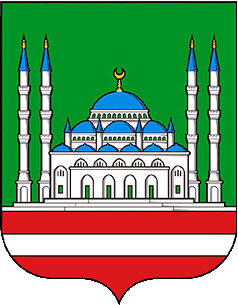   ЧЕЧЕНСКАЯ    РЕСПУБЛИКАГРОЗНЕНСКАЯ ГОРОДСКАЯ ДУМАГРОЗНЕНСКАЯ ГОРОДСКАЯ ДУМАГРОЗНЕНСКАЯ ГОРОДСКАЯ ДУМАРЕШЕНИЕ               РЕШЕНИЕ               РЕШЕНИЕ               